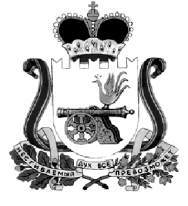 АДМИНИСТРАЦИЯ МУНИЦИПАЛЬНОГО ОБРАЗОВАНИЯ«КАРДЫМОВСКИЙ  РАЙОН» СМОЛЕНСКОЙ ОБЛАСТИ П О С Т А Н О В Л Е Н И Еот 17.04.2019 № 00246Администрация муниципального образования «Кардымовский район» Смоленской областипостановляет:Внести следующие изменения в приложение к постановлению Администрации муниципального образования «Кардымовский район» Смоленской области от 22.02.2017 № 00117  «Гражданско-патриотическое воспитание граждан в муниципальном образовании  «Кардымовский район» Смоленской области» (в ред. от 28.09.2018  №00711, от 07.02.2019 № 00064) (далее – постановление):Перечень программных мероприятий читать в следующей редакции:2. Настоящее постановление опубликовать на официальном сайте Администрации муниципального образования «Кардымовский район» Смоленской области в сети «Интернет».3. Контроль исполнения настоящего постановления возложить на заместителя Главы муниципального образования «Кардымовский район» Смоленской области Н.В. Игнатенкову.4. Настоящее постановление вступает в силу со дня его подписания.О внесении изменений в постановление Администрации муниципального образования «Кардымовский район» Смоленской области от 22.02.2017 № 00117№п/пНаименованиемероприятияНаименованиемероприятияНаименованиемероприятияСрок реализацииИсполнительОбъем финансирования (тыс. руб.)Объем финансирования (тыс. руб.)Объем финансирования (тыс. руб.)Объем финансирования (тыс. руб.)Объем финансирования (тыс. руб.)Объем финансирования (тыс. руб.)Источник финансирования№п/пНаименованиемероприятияНаименованиемероприятияНаименованиемероприятияСрок реализацииИсполнительвсегов том числе по годамв том числе по годамв том числе по годамв том числе по годамв том числе по годамИсточник финансирования№п/пНаименованиемероприятияНаименованиемероприятияНаименованиемероприятияСрок реализацииИсполнительвсего20172018201920202021Источник финансирования122234567891011Задача 1. Совершенствование деятельности  Администрации муниципального образования «Кардымовский район» Смоленской области, ее структурных подразделений в области патриотического  воспитания гражданЗадача 1. Совершенствование деятельности  Администрации муниципального образования «Кардымовский район» Смоленской области, ее структурных подразделений в области патриотического  воспитания гражданЗадача 1. Совершенствование деятельности  Администрации муниципального образования «Кардымовский район» Смоленской области, ее структурных подразделений в области патриотического  воспитания гражданЗадача 1. Совершенствование деятельности  Администрации муниципального образования «Кардымовский район» Смоленской области, ее структурных подразделений в области патриотического  воспитания гражданЗадача 1. Совершенствование деятельности  Администрации муниципального образования «Кардымовский район» Смоленской области, ее структурных подразделений в области патриотического  воспитания гражданЗадача 1. Совершенствование деятельности  Администрации муниципального образования «Кардымовский район» Смоленской области, ее структурных подразделений в области патриотического  воспитания гражданЗадача 1. Совершенствование деятельности  Администрации муниципального образования «Кардымовский район» Смоленской области, ее структурных подразделений в области патриотического  воспитания гражданЗадача 1. Совершенствование деятельности  Администрации муниципального образования «Кардымовский район» Смоленской области, ее структурных подразделений в области патриотического  воспитания гражданЗадача 1. Совершенствование деятельности  Администрации муниципального образования «Кардымовский район» Смоленской области, ее структурных подразделений в области патриотического  воспитания гражданЗадача 1. Совершенствование деятельности  Администрации муниципального образования «Кардымовский район» Смоленской области, ее структурных подразделений в области патриотического  воспитания гражданЗадача 1. Совершенствование деятельности  Администрации муниципального образования «Кардымовский район» Смоленской области, ее структурных подразделений в области патриотического  воспитания гражданЗадача 1. Совершенствование деятельности  Администрации муниципального образования «Кардымовский район» Смоленской области, ее структурных подразделений в области патриотического  воспитания гражданЗадача 1. Совершенствование деятельности  Администрации муниципального образования «Кардымовский район» Смоленской области, ее структурных подразделений в области патриотического  воспитания граждан1.11.1Организация работы Координационного совета по патриотическому воспитанию граждан Кардымовского районаОрганизация работы Координационного совета по патриотическому воспитанию граждан Кардымовского района 2017-2021Отдел образования, Отдел культуры------1.2.1.2.Количество изданных информационных и публицистических материалов по вопросам гражданского и патриотического воспитанияКоличество изданных информационных и публицистических материалов по вопросам гражданского и патриотического воспитания2017-2021Отдел образования, Отдел культуры, редакция газеты «Знамя труда» - Кардымово»------1.3.1.3.Проведение социологических исследований по распространенности в обществе настроений  гражданственности и патриотизмаПроведение социологических исследований по распространенности в обществе настроений  гражданственности и патриотизмаОтдел образования,Отдел культуры------1.4.1.4.Количество мероприятий по повышению квалификации для специалистов сферы гражданско-патриотического воспитания: семинаров, совещаний  Количество мероприятий по повышению квалификации для специалистов сферы гражданско-патриотического воспитания: семинаров, совещаний  2017-2021Отдел образования,Отдел культуры------Итого: в том числе:по источникам финансированияИтого: в том числе:по источникам финансированияИтого: в том числе:по источникам финансированияИтого: в том числе:по источникам финансирования------Задача 2. Проведение  мероприятий   патриотической  направленности  по совершенствованию патриотического  воспитания  граждан, проживающих в Кардымовском районеЗадача 2. Проведение  мероприятий   патриотической  направленности  по совершенствованию патриотического  воспитания  граждан, проживающих в Кардымовском районеЗадача 2. Проведение  мероприятий   патриотической  направленности  по совершенствованию патриотического  воспитания  граждан, проживающих в Кардымовском районеЗадача 2. Проведение  мероприятий   патриотической  направленности  по совершенствованию патриотического  воспитания  граждан, проживающих в Кардымовском районеЗадача 2. Проведение  мероприятий   патриотической  направленности  по совершенствованию патриотического  воспитания  граждан, проживающих в Кардымовском районеЗадача 2. Проведение  мероприятий   патриотической  направленности  по совершенствованию патриотического  воспитания  граждан, проживающих в Кардымовском районеЗадача 2. Проведение  мероприятий   патриотической  направленности  по совершенствованию патриотического  воспитания  граждан, проживающих в Кардымовском районеЗадача 2. Проведение  мероприятий   патриотической  направленности  по совершенствованию патриотического  воспитания  граждан, проживающих в Кардымовском районеЗадача 2. Проведение  мероприятий   патриотической  направленности  по совершенствованию патриотического  воспитания  граждан, проживающих в Кардымовском районеЗадача 2. Проведение  мероприятий   патриотической  направленности  по совершенствованию патриотического  воспитания  граждан, проживающих в Кардымовском районеЗадача 2. Проведение  мероприятий   патриотической  направленности  по совершенствованию патриотического  воспитания  граждан, проживающих в Кардымовском районеЗадача 2. Проведение  мероприятий   патриотической  направленности  по совершенствованию патриотического  воспитания  граждан, проживающих в Кардымовском районеЗадача 2. Проведение  мероприятий   патриотической  направленности  по совершенствованию патриотического  воспитания  граждан, проживающих в Кардымовском районе2.12.12.1Организация и проведение  акции в рамках Всероссийской акции «Георгиевская ленточка»2017-2021Администрация муниципального образования «Кардымовский район» Смоленской области,Отдел образования,Отдел культуры------2.22.22.2Проведение акции  «Мы – граждане России!»2017-2021Администрация муниципального образования «Кардымовский район» Смоленской области,Отдел образования------2.32.32.3Проведение мероприятий, посвященных Победе в Великой Отечественной войне 1941-1945 гг.2017-2021Администрация муниципального образования «Кардымовский район» Смоленской области,Отдел образования, Отдел культуры, образовательные учреждения района------2.42.42.4Организация и проведение на территорииКардымовского района  поисковых экспедиций в рамках  Вахты Памяти2017-2021Администрация муниципального образования «Кардымовский район» Смоленской области,Отдел образования, Отдел культуры, образовательные учреждения района------2.52.52.5Организация и проведение вечеров памяти с участием родственников погибших, чьи имена установлены в ходе поисковых работ2017-2021Администрация муниципального образования «Кардымовский район» Смоленской области,Отдел образования,Отдел культуры------2.62.62.6Организация и проведение встреч обучающихся образовательных учреждений, представителей молодежных общественных объединений, ветеранских организаций2017-2021Администрация муниципального образования «Кардымовский район» Смоленской области,Отдел образования, Отдел культуры, Совет ветеранов, образовательные учреждения района------2.72.72.7Торжественное захоронение погибших защитников Отечества в рамках «Вахты Памяти» на территории Кардымовского района2017-2021Отдел образования, поисковые отряды района, Совет ветеранов, военный комиссариат60,010,020,010,010,010,0районный бюджет2.82.82.8Оказание добровольческой помощи по ремонту и благоустройству памятников воинам, погибших в годы Великой Отечественной войны2017-2021Отдел образования, Совет ветеранов,образовательные учреждения района------2.92.92.9Организация и проведение акции «Свеча Памяти»2017-2021Администрация муниципального образования «Кардымовский район» Смоленской области,Отдел образования, Отдел культуры, поисковые отряды района, Совет ветеранов, военный комиссариат------2.102.102.10Организация и проведение в учебных заведениях уроков мужества, гражданственности и патриотизма, посвящённых памятным датам (Дню освобождения Смоленщины, Дню Конституции, Дню защитника Отечества, Дню Победы)2017-2021Администрация муниципального образования «Кардымовский район» Смоленской области,Отдел образования, Отдел культуры, поисковые отряды района, Совет ветеранов, военный комиссариат------2.112.112.11Организация и проведение культурно-спортивного мероприятия «Я деда своего достойный внук» 2017-2021Отдел образования25,05,05,05,05,05,0районный бюджет2.122.122.12Краеведческая программа «Тропинка родного края»:- истории Кардымовского района;-  традиций семьи (родословная, обычаи, легенды);- природы края (флора и фауна Кардымовского района);- славы (известные люди района)- народного фольклора2017-2021Отдел образования,учреждения культуры10,02,02,02,02,02,0районный бюджет2.132.132.13Организация и проведение Международного туристского фестиваля «Соловьева переправа» 2017-2021 Отдел образования, Отдел культуры------2.142.142.14Организация и проведение ежегодной военно-исторической реконструкции Отечественной войны 1812 года при Лубино 2017-2021Отдел культуры------Итого: в том числе:по источникам финансированияИтого: в том числе:по источникам финансированияИтого: в том числе:по источникам финансирования95,017,027,017,017,017,0районный бюджетЗадача 3. Повышение престижа военной  службы в молодежной средеЗадача 3. Повышение престижа военной  службы в молодежной средеЗадача 3. Повышение престижа военной  службы в молодежной средеЗадача 3. Повышение престижа военной  службы в молодежной средеЗадача 3. Повышение престижа военной  службы в молодежной средеЗадача 3. Повышение престижа военной  службы в молодежной средеЗадача 3. Повышение престижа военной  службы в молодежной средеЗадача 3. Повышение престижа военной  службы в молодежной средеЗадача 3. Повышение престижа военной  службы в молодежной средеЗадача 3. Повышение престижа военной  службы в молодежной средеЗадача 3. Повышение престижа военной  службы в молодежной средеЗадача 3. Повышение престижа военной  службы в молодежной средеЗадача 3. Повышение престижа военной  службы в молодежной среде3.13.13.1Организация и проведение военно-патриотических сборов допризывной молодежи2017-2021Отдел образования, военный комиссариат------3.23.23.2Проведение районной спартакиады среди молодых людей допризывного и призывного возраста по военно-прикладным видам спорта2017-2021Отдел образования, военный комиссариат------3.33.33.3Организация и проведение социально- патриотическойакции «День призывника»2017-2021Отдел образования, военный комиссариат140,035,035,035,035,035,0районный бюджет3.43.43.4Организация и проведение встреч обучающихся образовательных учреждений  с представителями общественных организаций ветеранов Великой Отечественной войны и ветеранов локальных войн и военных конфликтов2017-2021Отдел образования, военный комиссариат------3.53.53.5Проведение учебных сборов с обучающимися (юношами) 10 классов муниципальных образовательных учреждений2017-2021Отдел образования, военный комиссариат25,05,05,05,05,05,0районный бюджетИтого: в том числе:по источникам финансированияИтого: в том числе:по источникам финансированияИтого: в том числе:по источникам финансирования200,040,040,040,040,040,0     Всего по программе:     в том числе:     Всего по программе:     в том числе:     Всего по программе:     в том числе:     Всего по программе:     в том числе:     Всего по программе:     в том числе:     Всего по программе:     в том числе: 295,057,067,057,0 57,057,0     из районного бюджета:     из районного бюджета:     из районного бюджета:     из районного бюджета:     из районного бюджета:     из районного бюджета: 295,057,057,057,0 57,057,0Глава муниципального образования «Кардымовский район» Смоленской областиП.П. Никитенков